Edukacja wczesnoszkolna- klasa 1A – 18.05Świat z lotu ptakaTemat: Skrzydlaci przyjaciele.Edukacja polonistyczna:- podręcznik – s. 23- ćwiczenia z j. polskiego – ćw. 1, 2, 4 s. 22/ 23 + ćw. 3 s. 23 dla ochotników Edukacja matematyczna:- ćw. 7 s. 74 – ćwiczenia z matematyki- ćw. 1, 2 s. 46 – podręcznik z matematyki- zeszyt – zadanie tekstowe (treść poniżej)Napisz w zeszycie poniższe zdanie i narysuj pogodę aktualną pogodę.Dzisiaj jest poniedziałek.Z pomocą rodzica przeczytaj tekst na str. 23 w podręczniku  . 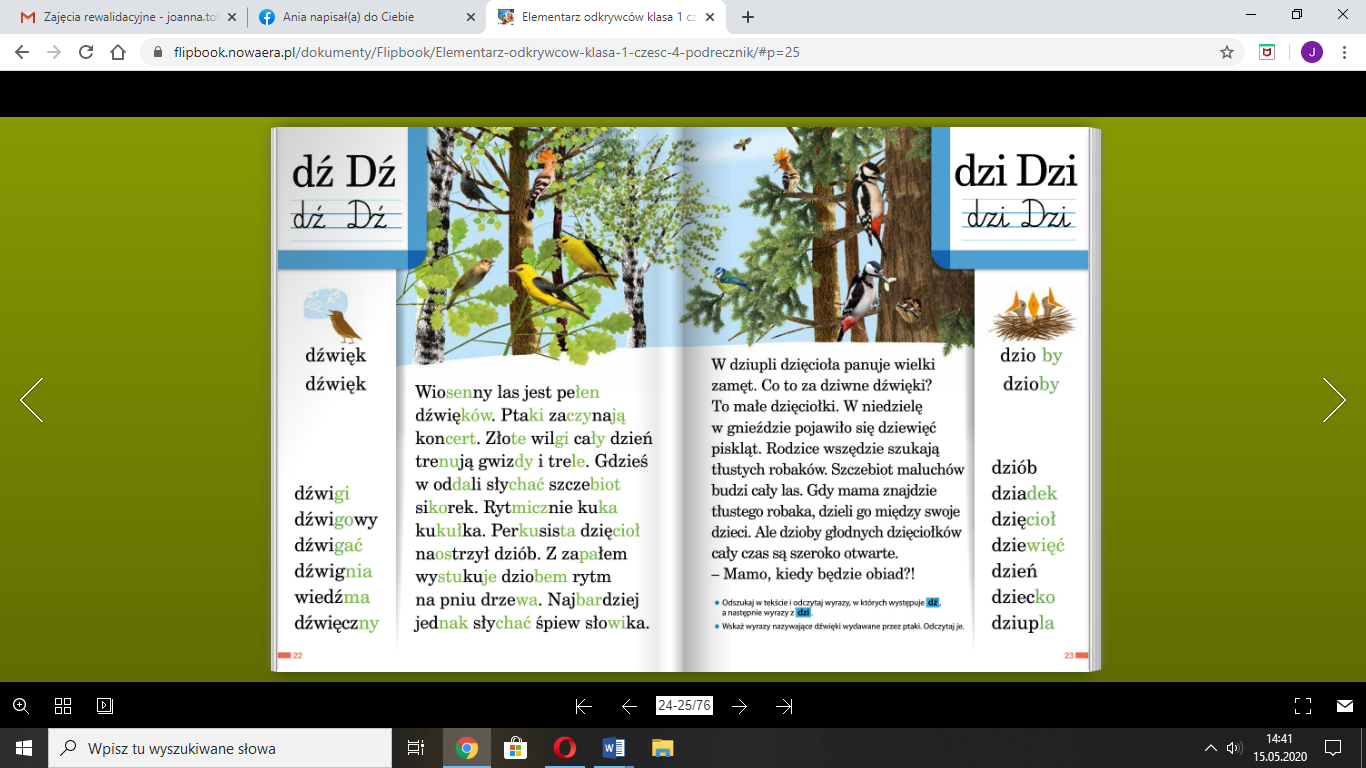 Na podstawie tekstu z podręcznika spróbuj odpowiedzieć na poniższe pytania:- Ile piskląt pojawiło się w niedzielę w gnieździe?- W jaki dzień tygodnia pojawiły się pisklęta?- Czego wszędzie szukają rodzice (dla piskląt)?Odszukaj w tekście i odczytaj wyrazy, w których występuje dź, a następnie wyrazy z dzi.Przepisz do zeszytu (z tekstu) 4 wybrane wyrazy z dzi.Przypatrz się. Dzisiaj poznasz dzi.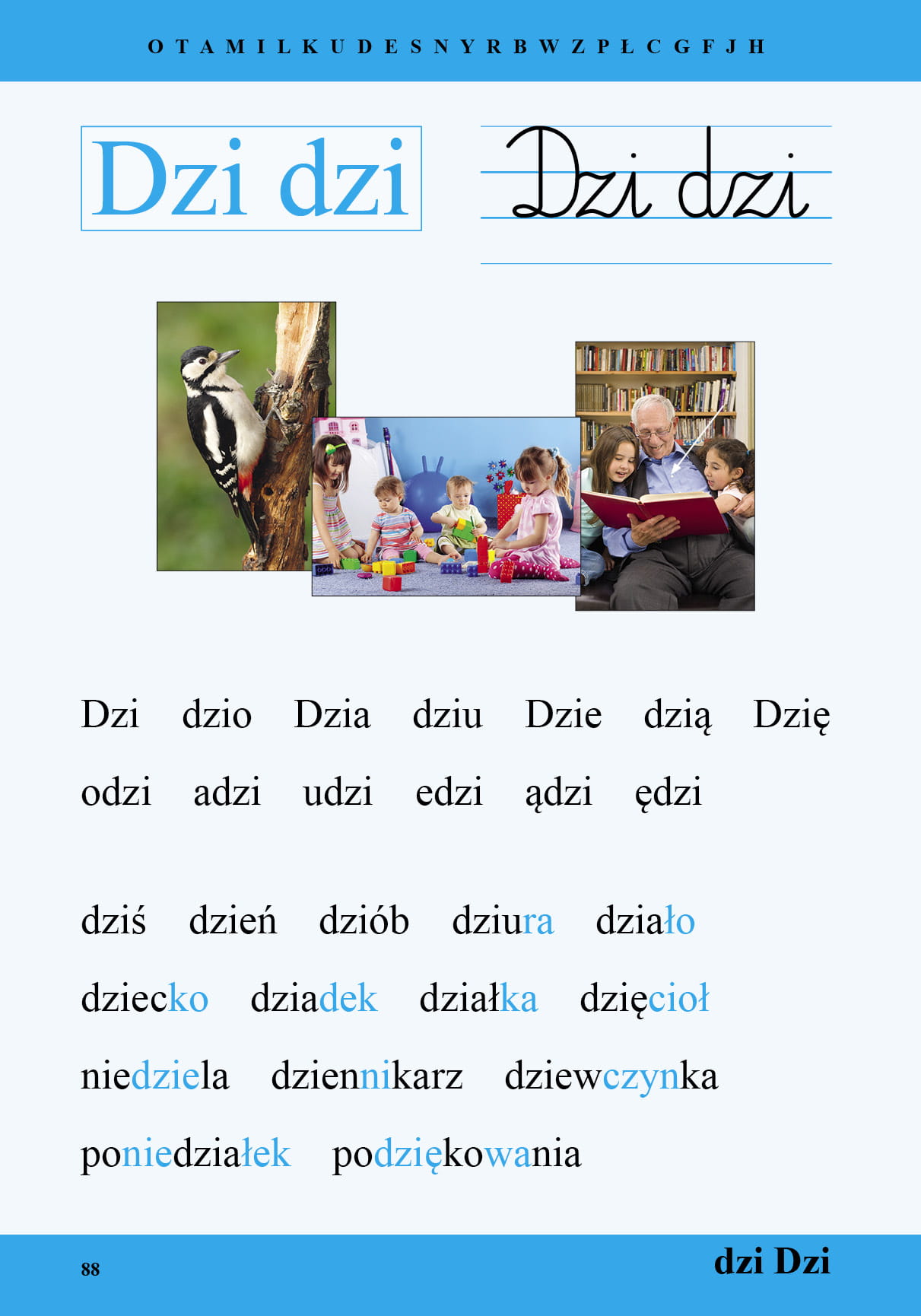 dzieci  		             dziadek	              		dzięciołDopasuj wyrazy do ilustracji i otocz pętlą dzi.Spróbuj napisać dzi po śladzie.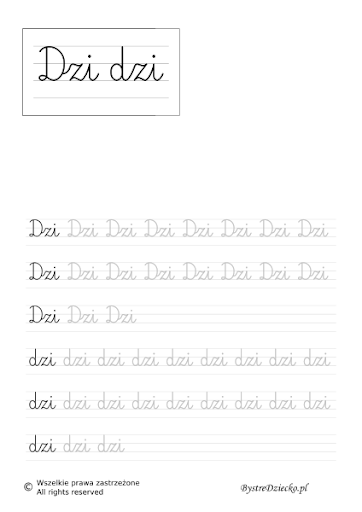  Połącz litery i zapisz utworzone sylaby w zeszycie.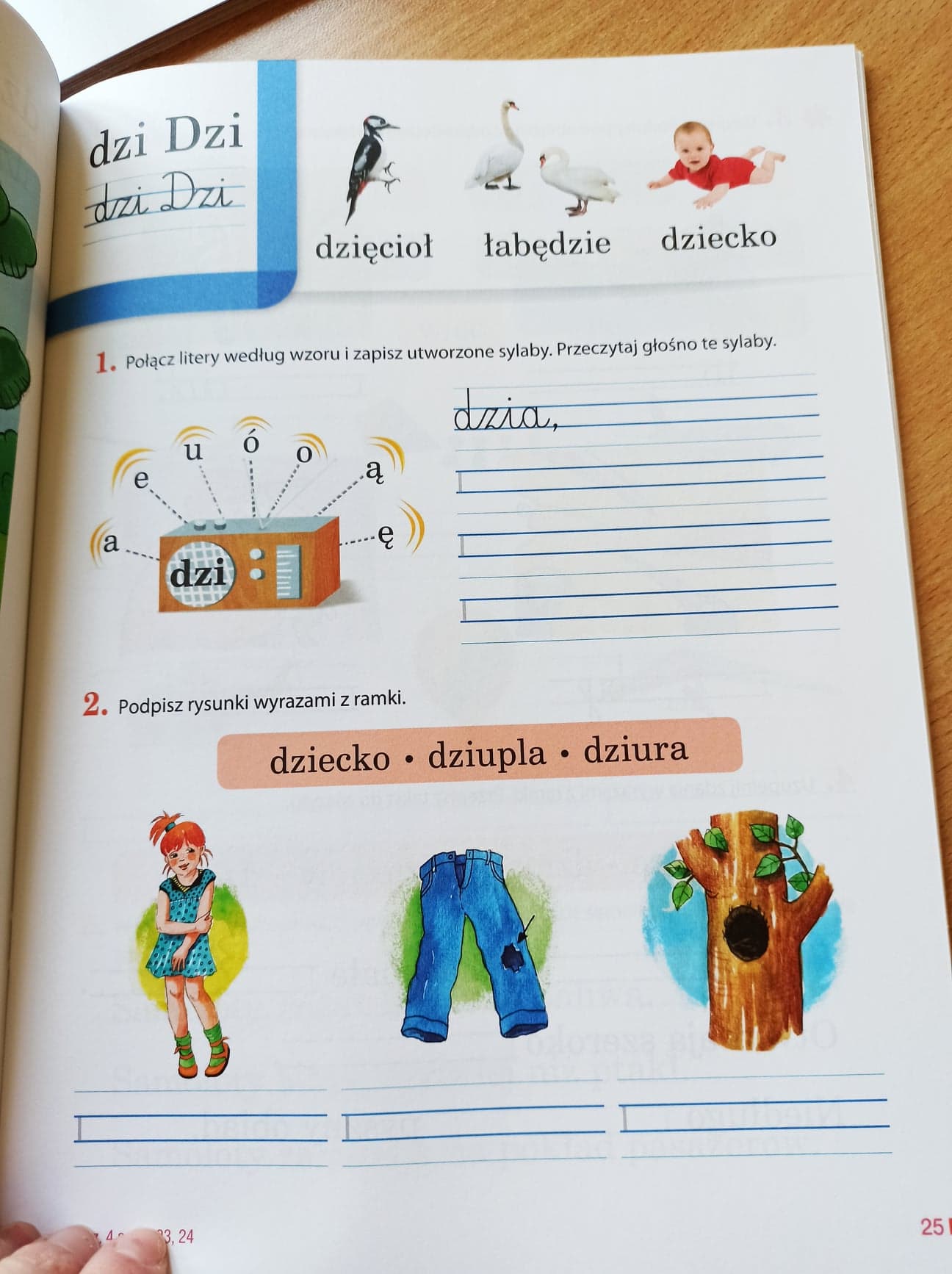 Podpisz rysunki wyrazami z ramki. dziura				drzewo				dziewczynkaWykonaj ćw. 3 str. 26 – ćwiczenia z polskiego.Uzupełnij zdania wyrazami z ramki. Przepisz tekst do zeszytu.będzie			dziupli			dzięcioły			dziobyW ………………. słychać małe ……………….... .Otwierają szeroko ……………………………….. .Niedługo …………………….…… pyszny obiad .EDUKACJA MATEMATYCZNAWykonaj ćw. 1 str. 46 (podręcznik z matematyki).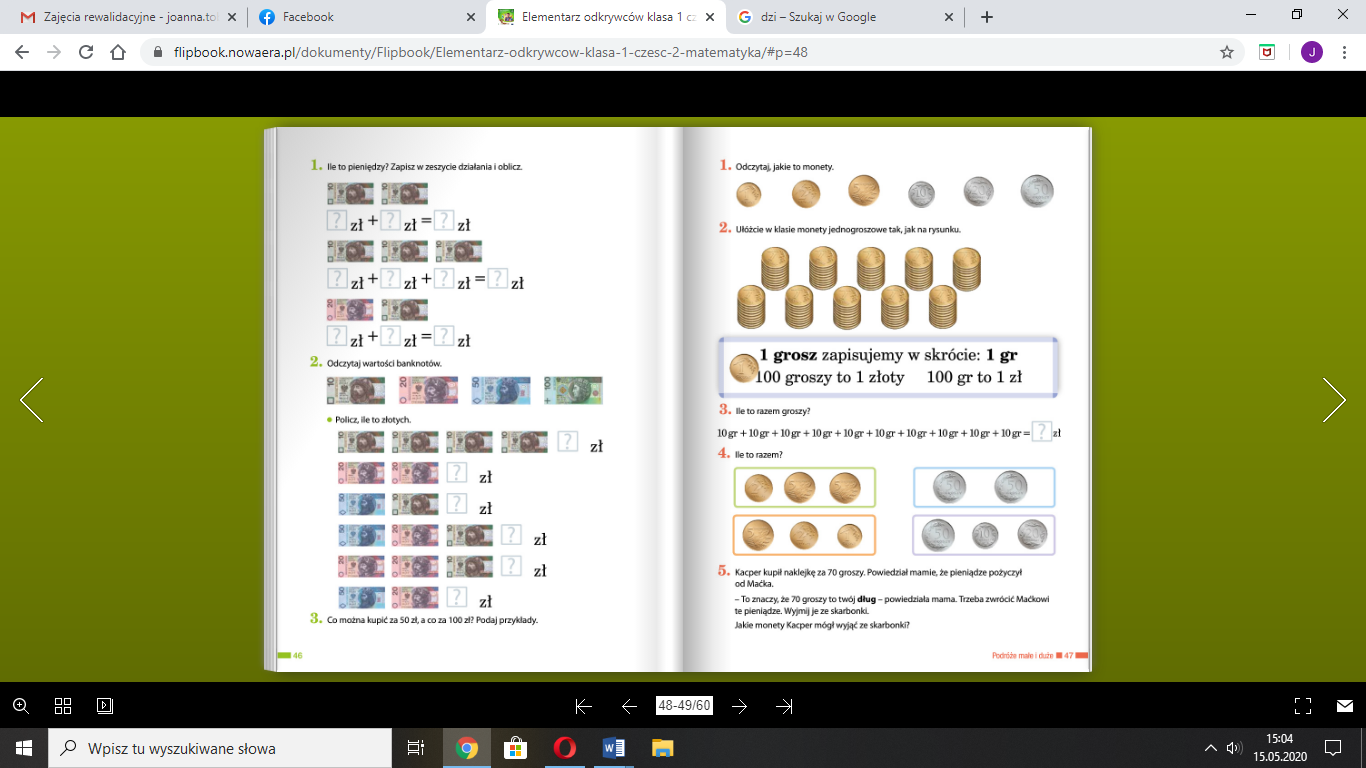 Wykonaj ćw. 2 str. 46 (podręcznik z matematyki).Zadanie tekstowe – do zeszytu.Mama kupiła Oli lalkę za 40 zł, klocki za 30 zł i piłkę za 10 zł. Ile zapłaciła mama Oli za zabawki?Działanie:Odpowiedź: Mama Oli zapłaciła …………… zł.Powiedz, ile kosztuje każda zabawka.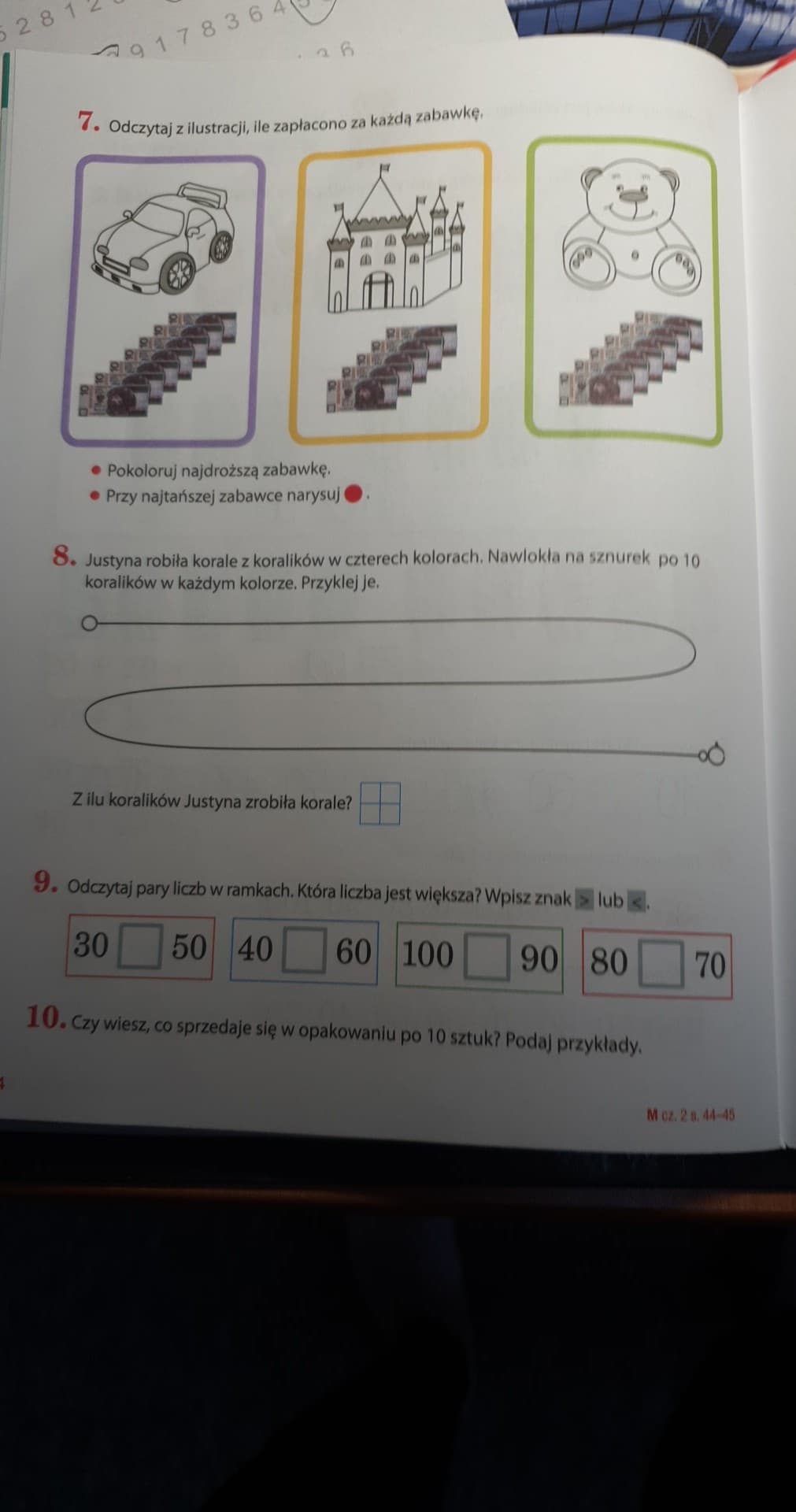 Pokoloruj najdroższą zabawkę na niebiesko.Pokoloruj najtańszą zabawkę na żółto.